государственное бюджетное общеобразовательное учреждение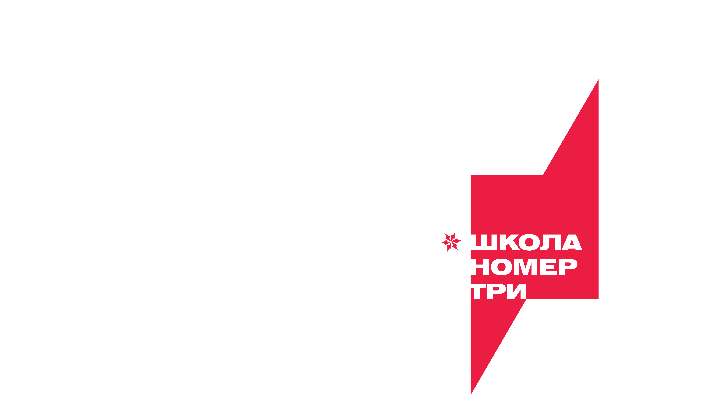 Ненецкого автономного округа «Средняя школа № 3»(ГБОУ НАО «СШ № 3»)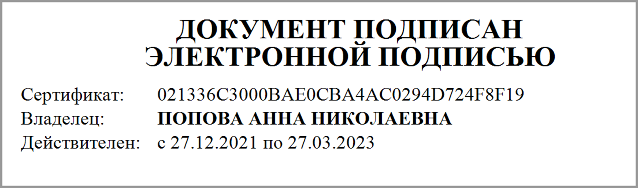 Рабочая программапо информатикедля учащихся 7 классовна 2022-2023 учебный год2022 годКоличество часов: 1 в неделю (34 часа)Уровень: базовыйСрок реализации программы: 1 год (2022-2023 учебный год)Количество часов в неделю – 1Количество практических работ – 23Количество контрольных работ - 4ПОЯСНИТЕЛЬНАЯ ЗАПИСКАПрограмма по информатике для основной школы составлена в соответствии с требованиями Федерального государственного образовательного стандарта основного общего образования (ФГОС ООО); требованиями к результатам освоения основной образовательной программы (личностным, метапредметным, предметным); основными подходами к развитию и формированию универсальных учебных действий (УУД) для основного общего образования. При составлении рабочей программы использованы следующие нормативные документы:Федеральный государственный образовательный стандарт основного общего образования (утверждён приказом Министерства образования и науки РФ №1897 от 17.12.10 с изменениями от 29.12.2014 приказ №1644, от 31.12.2015 приказ №1577).Приказ Министерства просвещения Российской Федерации «О федеральном перечне учебников, рекомендуемых к использованию при реализации имеющих государственную аккредитацию образовательных программ начального общего, основного общего, среднего общего образования» (утверждён 28.12.2018 №345 с изменениями от 08.05.2019 приказ № 233, от 22.11.2019 № 632, от 18.05.2020 № 249).Основная образовательная программа основного общего образования ГБОУ НАО «СШ № 3» (утвержден ГБОУ НАО «СШ № 3», приказ № 139 от 30.08.2022 г.).Учебный план ГБОУ НАО «СШ № 3» на 2022 – 2023 учебный год (утвержден ГБОУ НАО «СШ № 3», приказ № 137 от 30.08.2022 г.).Годовой календарный учебный график на 2022-2023 учебный год ГБОУ НАО «СШ № 3» (утвержден ГБОУ НАО «СШ № 3», приказ № 136 от 30.08.2022 г.).Программа разработана на основе примерной рабочей программы по информатике для 7-8 классов. Авторы: Босова Л.Л., Босова А.Ю. М.: БИНОМ. Лаборатория знаний, 2017, является ключевым компонентом учебно-методического комплекта по информатике для основной школы (авторы Л. Л. Босова, А. Ю. Босова; издательство «БИНОМ. Лаборатория знаний»).ПРЕДМЕТНЫЕ РЕЗУЛЬТАТЫПредметные результаты включают в себя: освоенные обучающимися в ходе изучения учебного предмета умения специфические для данной предметной области, виды деятельности по получению нового знания в рамках учебного предмета, его преобразованию и применению в учебных, учебно-проектных и социально-проектных ситуациях, формирование научного типа мышления, научных представлений о ключевых теориях, типах и видах отношений, владение научной терминологией, ключевыми понятиями, методами и приемами. В соответствии с федеральным государственным образовательным стандартом общего образования основные предметные результаты изучения информатики в основной школе отражают:формирование информационной и алгоритмической культуры; формирование представления о компьютере как универсальном устройстве обработки информации; развитие основных навыков и умений использования компьютерных устройств; формирование представления об основных изучаемых понятиях: информация, алгоритм, модель – и их свойствах; развитие алгоритмического мышления, необходимого для профессиональной деятельности в современном обществе; развитие умений составить и записать алгоритм для конкретного исполнителя; формирование знаний об алгоритмических конструкциях, логических значениях и операциях; знакомство с одним из языков программирования и основными алгоритмическими структурами — линейной, условной и циклической;формирование умений формализации и структурирования информации, умения выбирать способ представления данных в соответствии с поставленной задачей — таблицы, схемы, графики, диаграммы, с использованием соответствующих программных средств обработки данных;формирование навыков и умений безопасного и целесообразного поведения при работе с компьютерными программами и в Интернете, умения соблюдать нормы информационной этики и права.Личностные результатыЛичностные результаты имеют направленность на решение задач воспитания, развития и социализации обучающихся средствами предмета.Гражданско-патриотическое воспитание:представление о социальных нормах и правилах межличностных отношений в коллективе, в том числе в социальных сообществах; готовность к разнообразной совместной деятельности при выполнении учебных, познавательных задач, создании учебных проектов; стремление к взаимопониманию и взаимопомощи в процессе этой учебной деятельности; готовность оценивать своё поведение и поступки своих товарищей с позиции нравственных и правовых норм с учётом осознания последствий поступков.ценностное отношение к отечественному культурному, историческому и научному наследию; понимание значения информатики как науки в жизни современного общества; владение достоверной информацией о передовых мировых и отечественных достижениях в области информатики и информационных технологий; заинтересованность в научных знаниях о цифровой трансформации современного общества.Духовно–нравственное воспитание:ориентация на моральные ценности и нормы в ситуациях нравственного выбора; готовность оценивать своё поведение и поступки, а также поведение и поступки других людей с позиции нравственных и правовых норм с учётом осознания последствий поступков; активное неприятие асоциальных поступков, в том числе в сети Интернет.Эстетическое воспитание:Эстетическое отношение к миру, готовность к эстетическому обустройству собственного быта.Физическое воспитание (формирование культуры здоровья и эмоционального благополучия)осознание ценности жизни; ответственное отношение к своему здоровью; установка на здоровый образ жизни, в том числе и за счёт освоения и соблюдения требований безопасной эксплуатации средств информационных и коммуникационных технологий (ИКТ).Трудовое воспитание:интерес к практическому изучению профессий и труда в сферах профессиональной деятельности, связанных с информатикой, программированием и информационными технологиями, основанными на достижениях науки информатики и научно–технического прогресса; осознанный выбор и построение индивидуальной траектории образования и жизненных планов с учётом личных и общественных интересов и потребностей.Экологическое воспитание:осознание глобального характера экологических проблем и путей их решения, в том числе с учётом возможностей ИКТ.Познавательное:сформированность мировоззренческих представлений об информации, информационных процессах и информационных технологиях, соответствующих современному уровню развития науки и общественной практики и составляющих базовую основу для понимания сущности научной картины мира; интерес к обучению и познанию; любознательность; готовность и способность к самообразованию, исследовательской деятельности, осознанному выбору направленности и уровня обучения в дальнейшем; сформированность информационной культуры, в том числе навыков самостоятельной работы с учебными текстами, справочной литературой, разнообразными средствами информационных технологий, а также умения самостоятельно определять цели своего обучения, ставить и формулировать для себя новые задачи в учёбе и познавательной деятельности, развивать мотивы и интересы своей познавательной деятельностиВ результате изучения информатики ученик должен знать/понимать:понятие информации и ее свойства, формы представления;основные виды информационных процессов, примеры информационных процессов в системах различной природы; их роль в современном мире;подходы к измерению информации, единицы измерения информации;виды носителей, качественные и количественные характеристики современных носителей информации;программный принцип работы компьютера. основные компоненты персонального компьютера, их функции и основные характеристики;состав и функции программного обеспечения;понятие файла, файловой системы, типы файлов;графический пользовательский интерфейс;гигиенические, эргономические и технические условия безопасной эксплуатации компьютера;формирование изображения на экране монитора, виды компьютерной графики;технологии создания текстовых документов;понятие технологии мультимедиа и области её применения.уметь:                                               кодировать и декодировать сообщения по известным правилам кодирования;определять количество различных символов, которые могут быть закодированы с помощью двоичного кода фиксированной длины (разрядности);определять разрядность двоичного кода, необходимого для кодирования всех символов алфавита заданной мощности;оперировать с единицами измерения количества информации (бит, байт, килобайт, мегабайт, гигабайт); оценивать числовые параметры информационных процессов (объём памяти, необходимой для хранения информации; скорость передачи информации, пропускную способность выбранного канала и пр.).получать информацию о характеристиках компьютера;оценивать числовые параметры информационных процессов (объём памяти, необходимой для хранения информации; скорость передачи информации, пропускную способность выбранного канала и пр.);выполнять основные операции с файлами и папками;оперировать компьютерными информационными объектами в наглядно-графической форме;оценивать размеры файлов, подготовленных с использованием различных устройств ввода информации в заданный интервал времени (клавиатура, сканер, микрофон, фотокамера, видеокамера);использовать программы-архиваторы;осуществлять защиту информации от компьютерных вирусов помощью антивирусных программ.создавать презентации с использованием готовых шаблонов;записывать звуковые файлы с различным качеством звучания (глубиной кодирования и частотой дискретизации).создавать небольшие текстовые документы посредством квалифицированного клавиатурного письма с использованием базовых средств текстовых редакторов;форматировать текстовые документы (установка параметров страницы документа; форматирование символов и абзацев; вставка колонтитулов и номеров страниц).вставлять в документ формулы, таблицы, списки, изображения;выполнять коллективное создание текстового документа;создавать гипертекстовые документы;выполнять кодирование и декодирование текстовой информации, используя кодовые таблицы (Юникода, КОИ-8Р, Windows 1251);использовать ссылки и цитирование источников при создании на их основе собственных информационных объектов.определять код цвета в палитре RGB в графическом редакторе;создавать и редактировать изображения с помощью инструментов растрового графического редактора;создавать и редактировать    изображения с помощью инструментов векторного графического редактора;анализировать пользовательский интерфейс используемого программного средства;определять условия и возможности применения программного средства для решения типовых задач;выявлять общее и отличия в разных программных продуктах, предназначенных для решения одного класса задач.анализировать пользовательский интерфейс используемого программного средства;определять условия и возможности применения программного средства для решения типовых задач;выявлять общее и отличия в разных программных продуктах, предназначенных для решения одного класса задачПеречень учебно-методического обеспечения по информатике для 7  классаБосова Л.Л., Босова А.Ю. Информатика. Программа для основной школы: 7–9 классы. – М.: БИНОМ. Лаборатория знаний, 2017.Босова Л.Л., Босова А.Ю. Информатика: Учебник для 7 класса. – М.: БИНОМ. Лаборатория знаний, 2017.Босова Л.Л., Босова А.Ю. Электронное приложение к учебнику «Информатика. 7 класс»Материалы авторской мастерской Босовой Л.Л. (metodist.lbz.ru/)Материальная база:Компьютеры с программным обеспечением на основе операционной системы Windows XP с пакетом офисных приложений MS Office.Плакаты Босовой Л.Л.Мультимедийный проектор, экран.Содержание учебного предмета информатика с указанием форм организации учебных занятий, основных видов учебной деятельностиСОГЛАСОВАНО
на МО учителей математикиГБОУ НАО «СШ № 3»
(протокол от 30.08.2022 № 1)УТВЕРЖДЕНО
директор ГБОУ НАО «СШ № 3»
приказ от 30.08.2022 № 137Основное содержание по темамОсновное содержание по темамХарактеристика основных видов учебной деятельностиТема 1.  Информация и информационные процессы (11 часов)Информация. Информационный процесс. Субъективные характеристики информации, зависящие от личности получателя информации и обстоятельств получения информации: важность, своевременность, достоверность, актуальность и т.п. Представление информации. Формы представления информации. Язык как способ представления информации: естественные и формальные языки. Алфавит, мощность алфавита.Кодирование информации. Универсальность дискретного (цифрового, в том числе двоичного) кодирования.  Двоичный алфавит. Двоичный код. Разрядность двоичного кода. Связь длины (разрядности) двоичного кода и количества кодовых комбинаций. Размер (длина) сообщения как мера количества содержащейся в нём информации. Достоинства и недостатки такого подхода. Другие подходы к измерению количества информации. Единицы измерения количества информации.Основные виды информационных процессов: хранение, передача и обработка информации. Примеры информационных процессов в системах различной природы; их роль в современном мире. Хранение информации. Носители информации (бумажные, магнитные, оптические, флэш-память). Качественные и количественные характеристики современных носителей информации: объем информации, хранящейся на носителе; скорости записи и чтения информации. Хранилища информации. Сетевое хранение информации.Передача информации. Источник, информационный канал, приёмник информации. Обработка информации. Обработка, связанная с получением новой информации.  Обработка, связанная с изменением формы, но не изменяющая содержание информации. Поиск информации. Аналитическая деятельность:оценивать информацию с позиции её свойств (актуальность, достоверность, полнота и пр.);приводить примеры кодирования с использованием различных алфавитов, встречаются в жизни;классифицировать информационные процессы по принятому основанию;выделять информационную составляющую процессов в биологических, технических и социальных системах;анализировать отношения в живой природе, технических и социальных (школа, семья и пр.) системах с позиций управления.Практическая деятельность:кодировать и декодировать сообщения по известным правилам кодирования;определять количество различных символов, которые могут быть закодированы с помощью двоичного кода фиксированной длины (разрядности);определять разрядность двоичного кода, необходимого для кодирования всех символов алфавита заданной мощности;оперировать с единицами измерения количества информации (бит, байт, килобайт, мегабайт, гигабайт); оценивать числовые параметры информационных процессов (объём памяти, необходимой для хранения информации; скорость передачи информации, пропускную способность выбранного канала и пр.).Тема 2. Компьютер как универсальное устройство обработки информации. (7 часов)Общее описание компьютера. Программный принцип работы компьютера. Основные компоненты персонального компьютера (процессор, оперативная и долговременная память, устройства ввода и вывода информации), их функции и основные характеристики (по состоянию на текущий период времени). Состав и функции программного обеспечения: системное программное обеспечение, прикладное программное обеспечение, системы программирования. Компьютерные вирусы. Антивирусная профилактика.Правовые нормы использования программного обеспечения. Файл. Типы файлов. Каталог (директория). Файловая система.Графический пользовательский интерфейс (рабочий стол, окна, диалоговые окна, меню). Оперирование компьютерными информационными объектами в наглядно-графической форме: создание, именование, сохранение, удаление объектов, организация их семейств. Архивирование и разархивирование. Гигиенические, эргономические и технические условия безопасной эксплуатации компьютера. Аналитическая деятельность:анализировать компьютер с точки зрения единства программных и аппаратных средств;анализировать устройства компьютера с точки зрения организации процедур ввода, хранения, обработки, вывода и передачи информации;определять программные и аппаратные средства, необходимые для осуществления информационных процессов при решении задач;анализировать информацию (сигналы о готовности и неполадке) при включении компьютера; определять основные характеристики операционной системы;планировать собственное информационное пространство.Практическая деятельность:получать информацию о характеристиках компьютера;оценивать числовые параметры информационных процессов (объём памяти, необходимой для хранения информации; скорость передачи информации, пропускную способность выбранного канала и пр.);выполнять основные операции с файлами и папками;оперировать компьютерными информационными объектами в наглядно-графической форме;оценивать размеры файлов, подготовленных с использованием различных устройств ввода информации в заданный интервал времени (клавиатура, сканер, микрофон, фотокамера, видеокамера);использовать программы-архиваторы;осуществлять защиту информации от компьютерных вирусов  помощью антивирусных программ.Тема 3. Обработка графической информации (4 часа)Формирование изображения на экране монитора.  Компьютерное представление цвета.  Компьютерная графика (растровая, векторная).  Интерфейс графических редакторов.  Форматы графических файлов.Аналитическая деятельность:анализировать пользовательский интерфейс используемого программного средства;определять условия и возможности применения программного средства для решения типовых задач;выявлять общее и отличия в разных программных продуктах, предназначенных для решения одного класса задач.Практическая деятельность:определять код цвета в палитре RGB в графическом редакторе;создавать и редактировать изображения с помощью инструментов растрового графического редактора;создавать и редактировать    изображения с помощью инструментов векторного графического редактора. Тема 4. Обработка текстовой информации (7 часов)Текстовые документы и их структурные единицы (раздел, абзац, строка, слово, символ). Технологии создания текстовых документов. Создание, редактирование и форматирование текстовых документов на компьютере Стилевое форматирование. Включение в текстовый документ списков, таблиц, диаграмм, формул и графических объектов. Гипертекст. Создание ссылок: сноски, оглавления, предметные указатели. Коллективная работа над документом. Примечания. Запись и выделение изменений. Форматирование страниц документа. Ориентация, размеры страницы, величина полей. Нумерация страниц. Колонтитулы. Сохранение документа в различных текстовых форматах.Инструменты распознавания текстов и компьютерного перевода.Компьютерное представление текстовой информации. Кодовые таблицы. Американский стандартный код для обмена информацией, примеры кодирования букв национальных алфавитов. Представление о стандарте Юникод. Аналитическая деятельность:анализировать пользовательский интерфейс используемого программного средства;определять условия и возможности применения программного средства для решения типовых задач;выявлять общее и отличия в разных программных продуктах, предназначенных для решения одного класса задач.Практическая деятельность:создавать небольшие текстовые документы посредством квалифицированного клавиатурного письма с использованием базовых средств текстовых редакторов;форматировать текстовые документы (установка параметров страницы документа; форматирование символов и абзацев; вставка колонтитулов и номеров страниц).вставлять в документ формулы, таблицы, списки, изображения;выполнять коллективное создание текстового документа;создавать гипертекстовые документы;выполнять кодирование и декодирование текстовой информации, используя кодовые таблицы (Юникода, КОИ-8Р, Windows 1251);использовать ссылки и цитирование источников при создании на их основе собственных информационных объектов.Тема 5. Мультимедиа (5 часов)Понятие технологии мультимедиа и области её применения. Звук и видео как составляющие мультимедиа. Компьютерные презентации. Дизайн презентации и макеты слайдов.  Звуки и видео изображения. Композиция и монтаж. Возможность дискретного представления мультимедийных данных Аналитическая деятельность:анализировать пользовательский интерфейс используемого программного средства;определять условия и возможности применения программного средства для решения типовых задач;выявлять общее и отличия в разных программных продуктах, предназначенных для решения одного класса задач.Практическая деятельность:создавать презентации с использованием готовых шаблонов;записывать звуковые файлы  с различным качеством звучания (глубиной кодирования и частотой дискретизации).